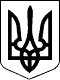 БЕРЕГІВСЬКА РАЙОННА ДЕРЖАВНА АДМІНІСТРАЦІЯЗАКАРПАТСЬКОЇ ОБЛАСТІР О З П О Р Я Д Ж Е Н Н Я_07.06.2021_                                      Берегове                                      №__166__Про погодження проєкту землеустрою щодо встановлення(зміни) меж села  Гут Берегівського району	Відповідно до статей 6, 20 і 39 Закону України „Про місцеві державні адміністрації”, статей 184, 186 Земельного кодексу України, статті 46 Закону України „Про землеустрій”, розглянувши документацію із землеустрою, подану Великобийганською сільською радою Берегівського району:          1.Погодити проєкт землеустрою щодо встановлення (зміни) меж села Гут Берегівського району Закарпатської області.          2.Контроль за виконанням цього розпорядження залишаю за собою.  Голова державної адміністрації                                                     Ігор ВАНТЮХ